 AAC Symbols for supporting text Please use the Alt Text feature in Microsoft Word to provide the meaning of the symbols as each one is an individual graphic so it can be changed.  Words are not always an exact translation as some text in the paragraph as they did not exist as pictographic symbols or Bliss words – the latter is also not scaled as per original set measurements due to space restrictions.)ARASAAC .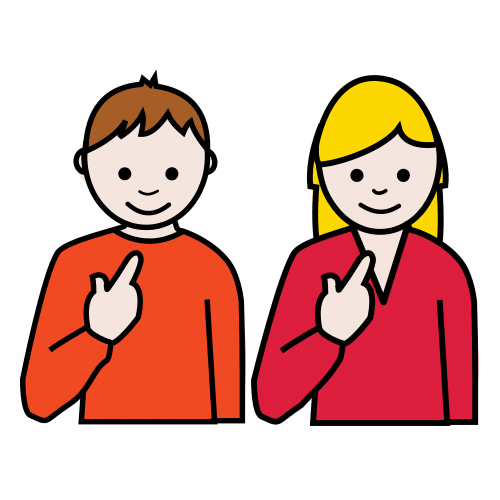 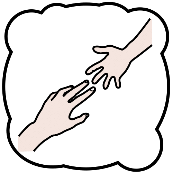 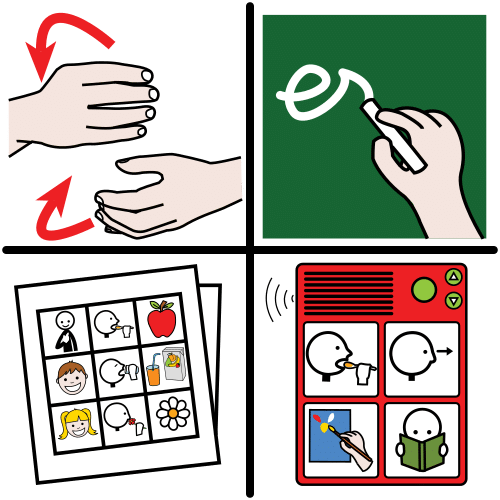 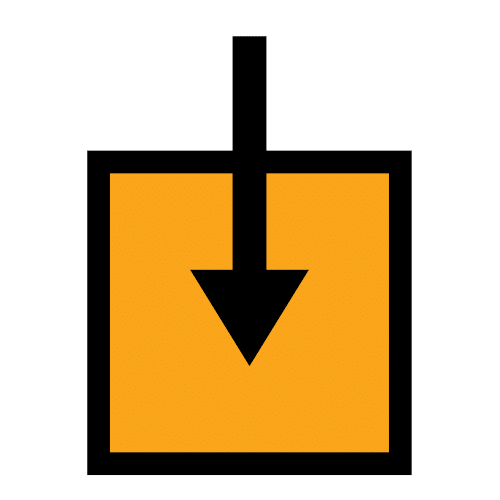 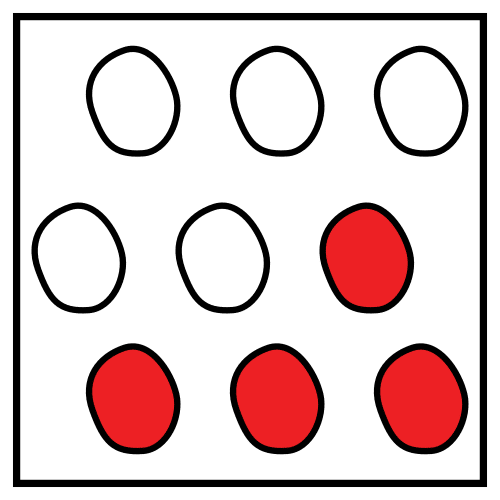 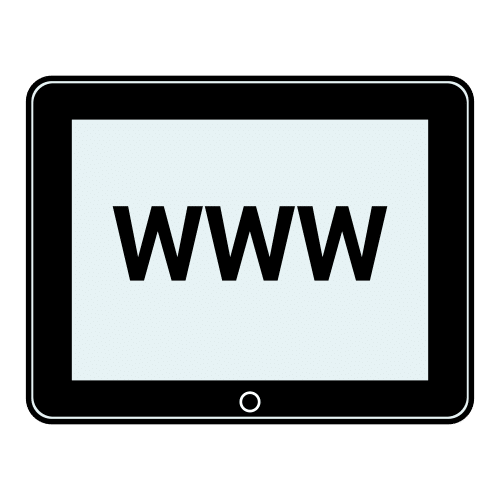 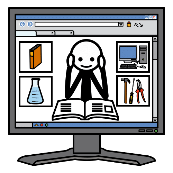 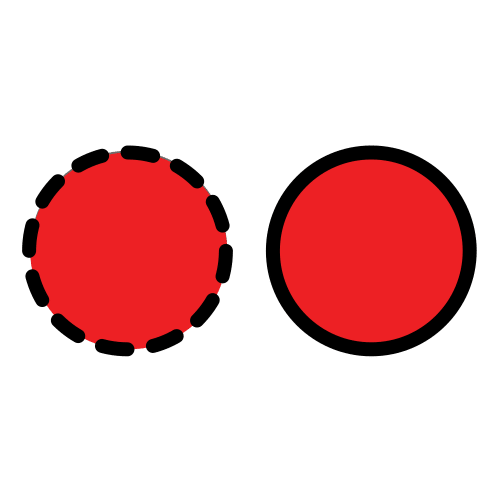 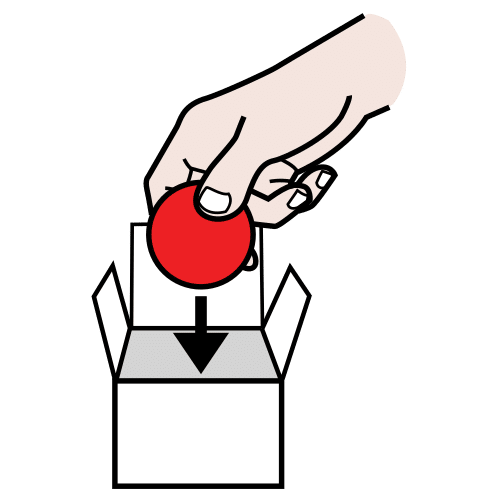 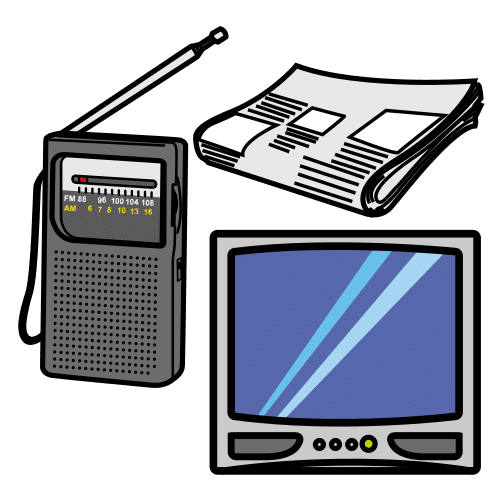 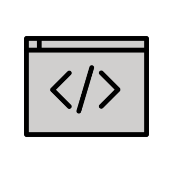 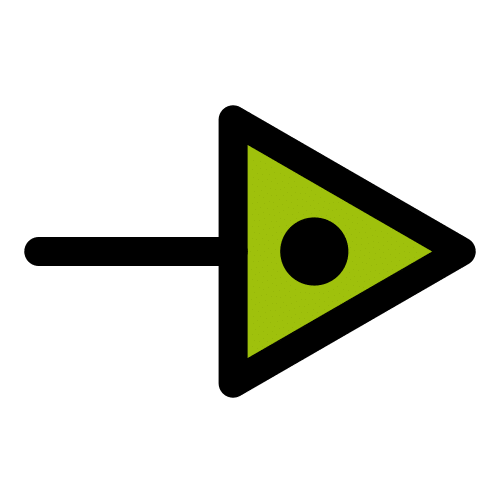 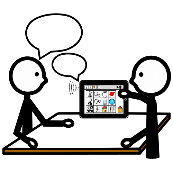 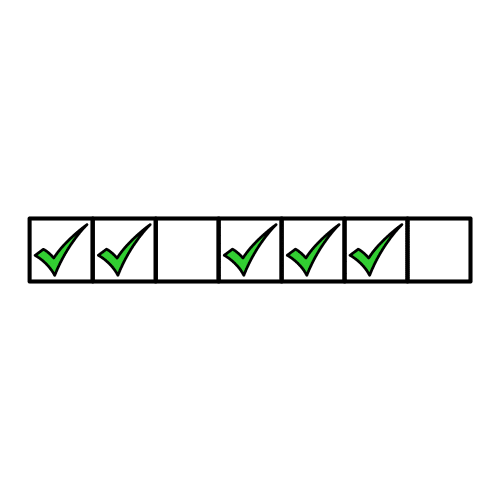 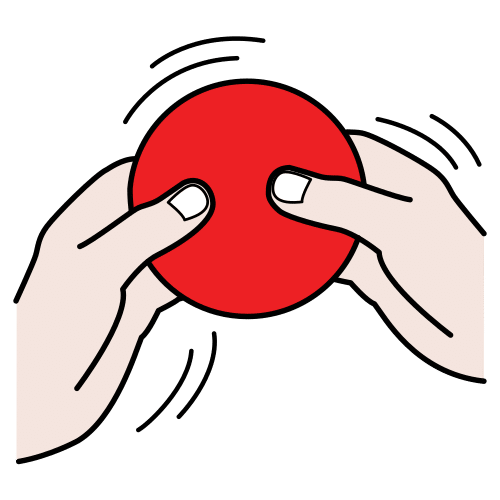 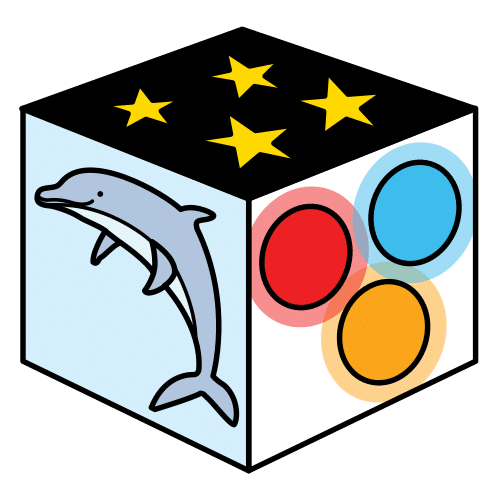 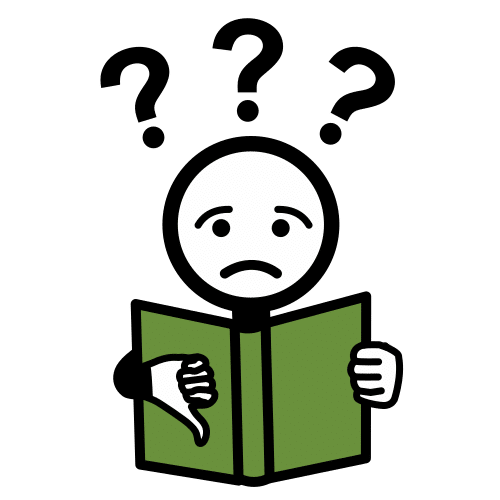 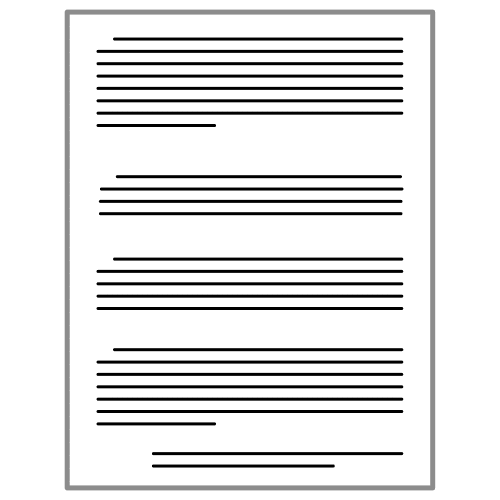  ” ” .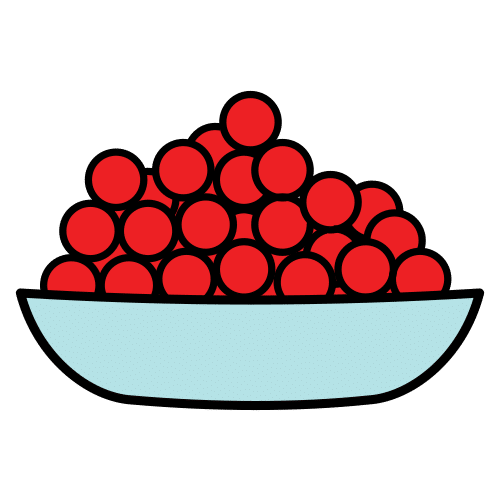 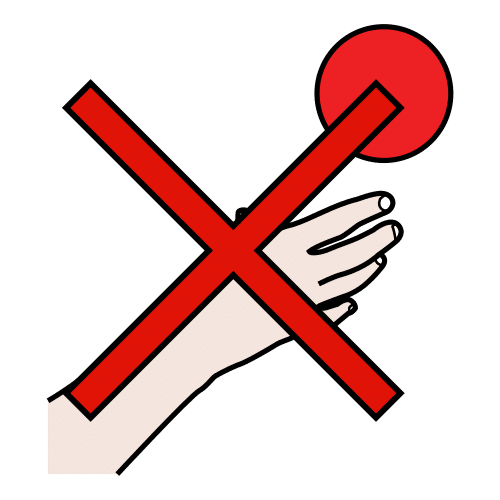 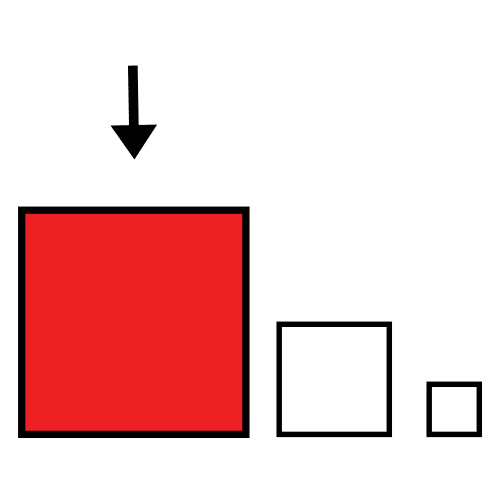 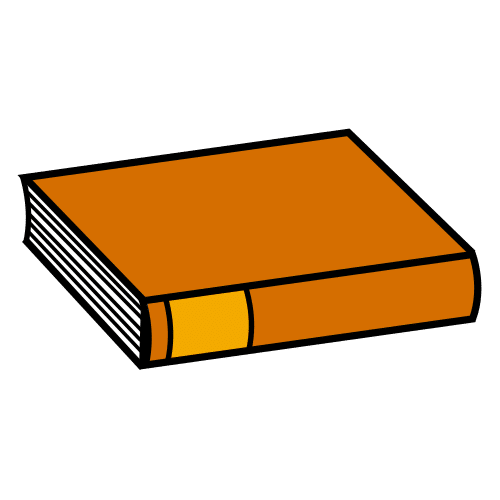 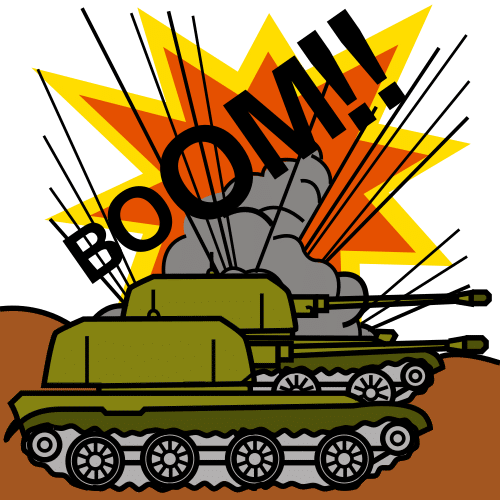 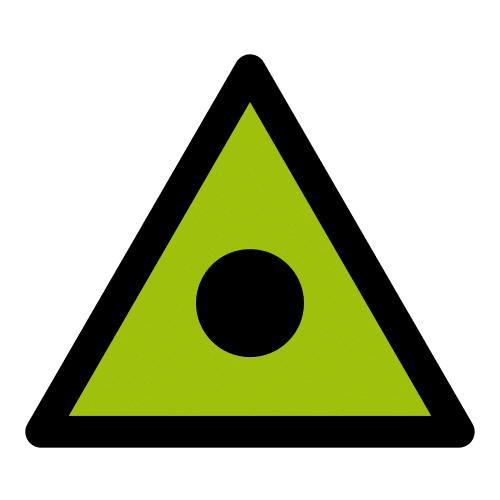 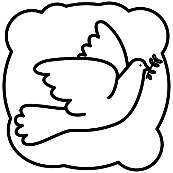 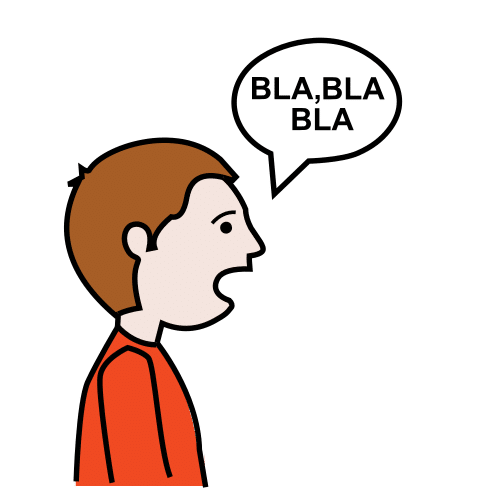 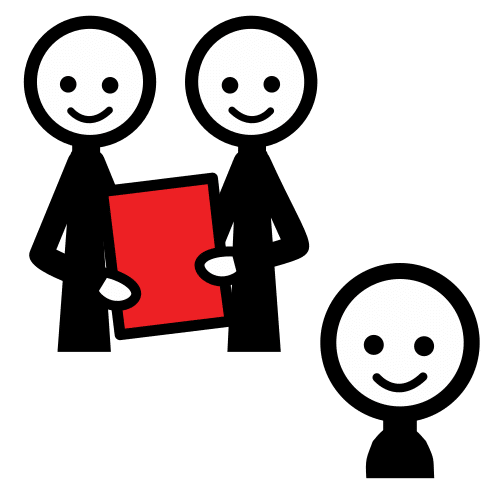 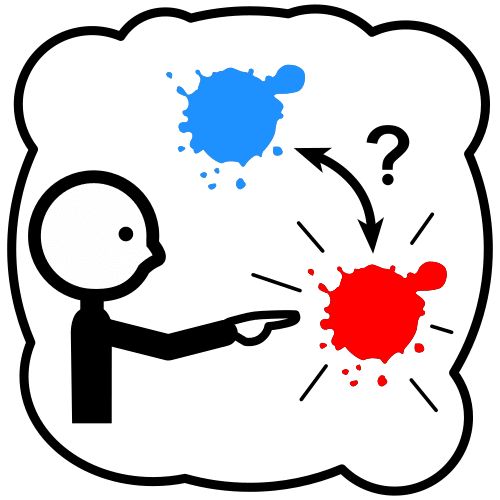 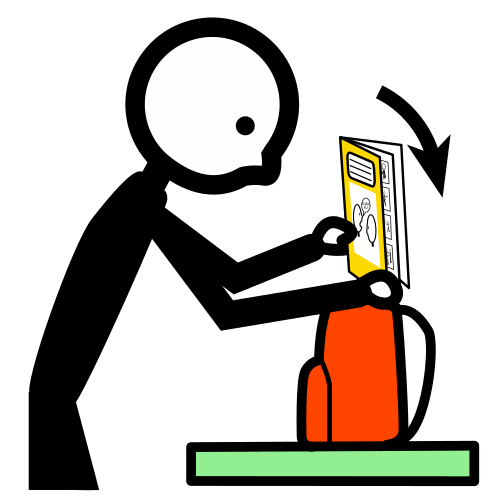 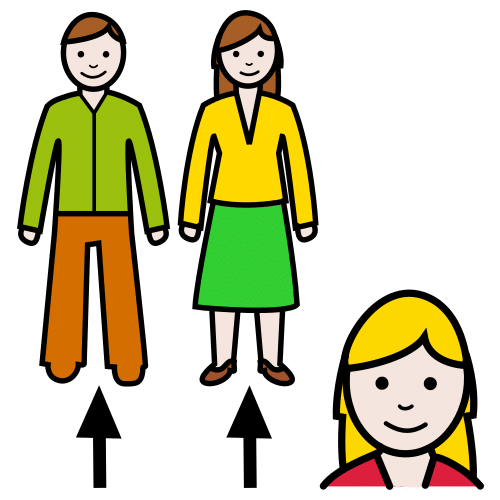 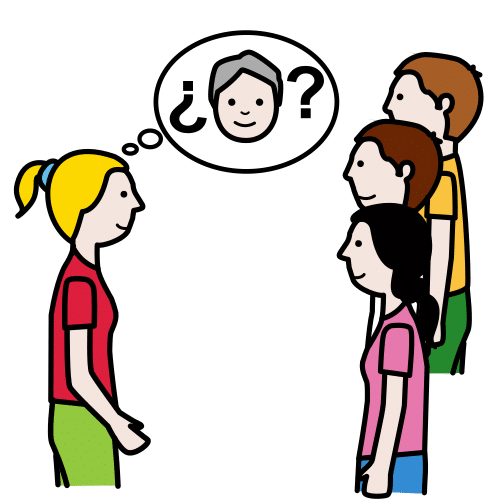 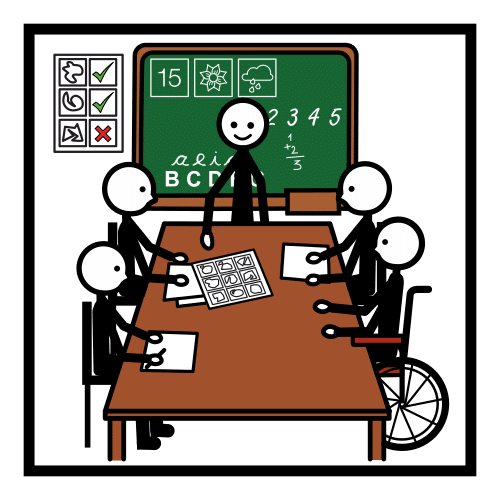 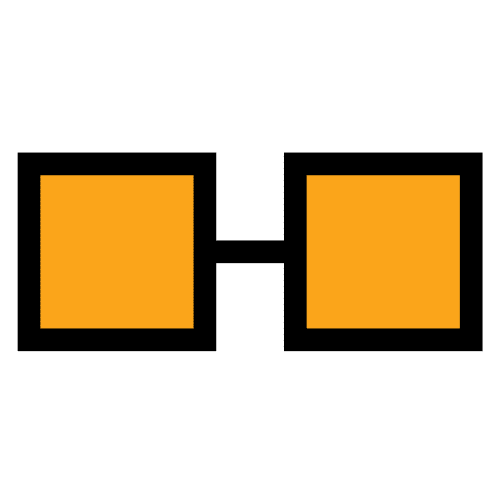 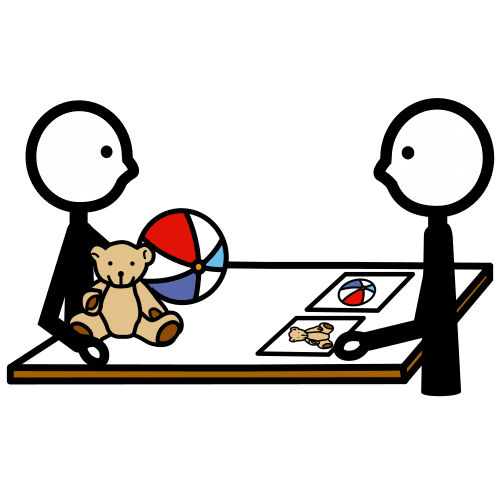 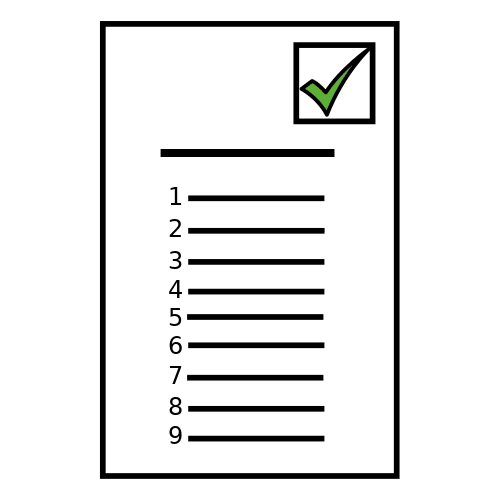 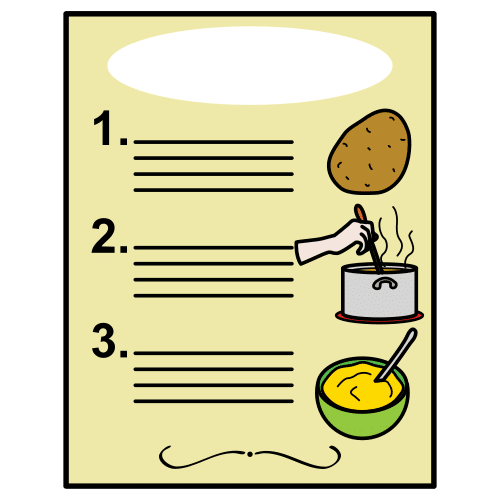 Blissymbolics ,,.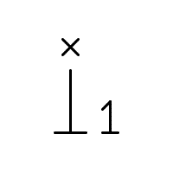 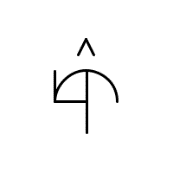 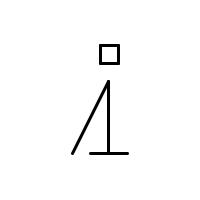 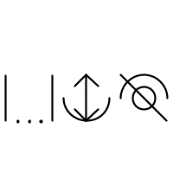 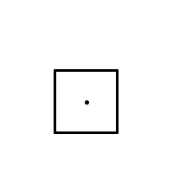 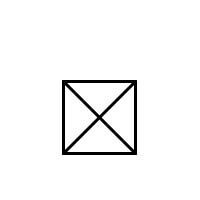 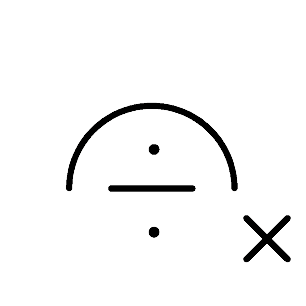 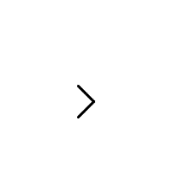 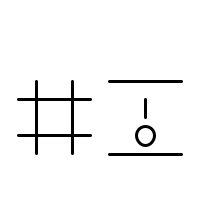 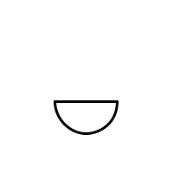 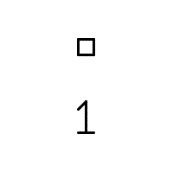 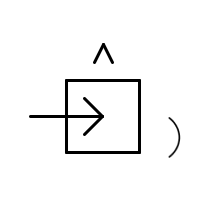 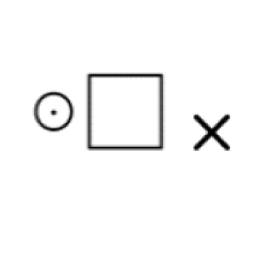 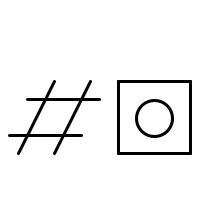 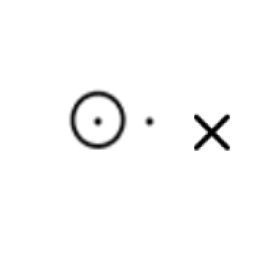 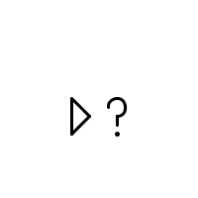 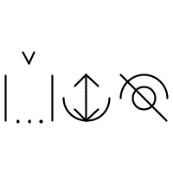 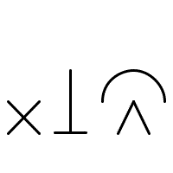 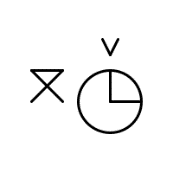 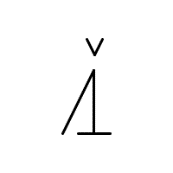 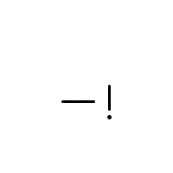 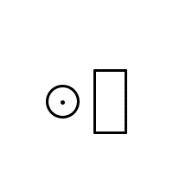  ””.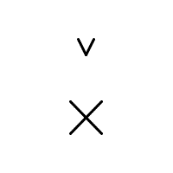 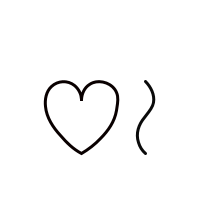 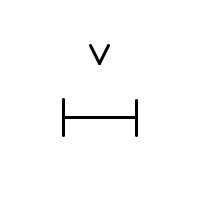 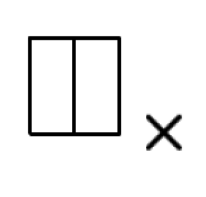 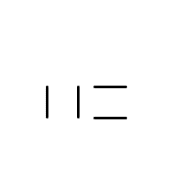 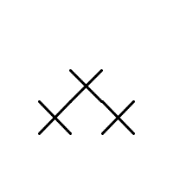 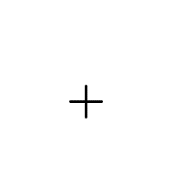 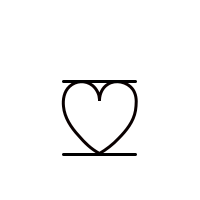 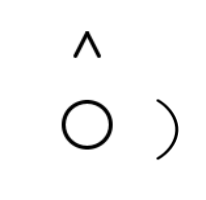 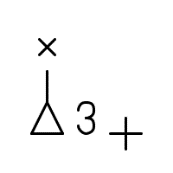 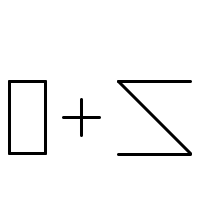 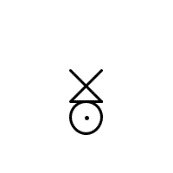 ,.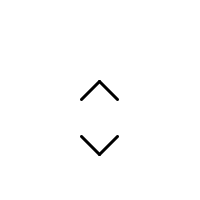 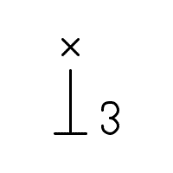 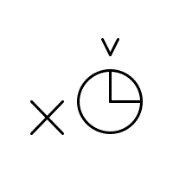 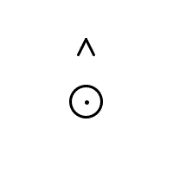 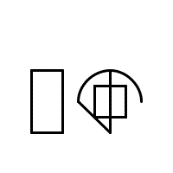 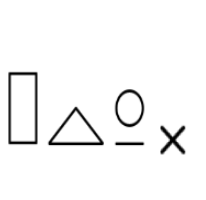 We must support Augmentative and Alternative Communication (AAC) in   various kinds of internet content, for instance in nested media "Chapter"  markings because AAC users tend to rely on media, not long blocks of text. As a general rule, AAC users are unlikely to want long books like "War  and Peace" expressed in their AAC symbol set of choice. Rather, they tend to look for AAC support in media and in instructions such as recipes.